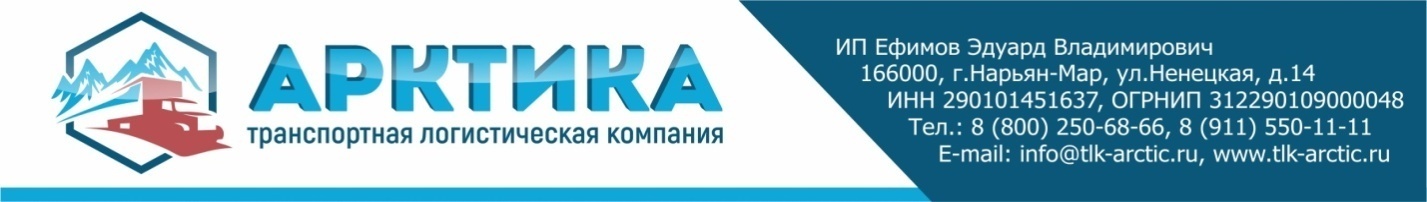 Перечень опасных и неопасных грузов, не принимаемых тлк «Арктика»  к перевозке1. Опасные грузы, требующие специальной подготовки транспортного средства2. Животные3. Наркотические вещества4. Огнестрельное оружие, боеприпасы5. Самовозгорающиеся грузы6. Радиоактивные вещества7. Химические грузы с любым классом опасности и другие химические грузы8. Аккумуляторные батареи с кислотой внутри9. Кислоты, щелочи и различные товары, содержащие данные химикаты10.Уникальные товары (антиквариат, ювелирные изделия, предметы искусства и прочее)11. Валюта, порнография12. Ядовитые и слабо-ядовитые вещества